Porta Lógica - Logic Gate AND ou E ou *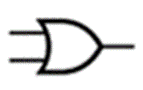 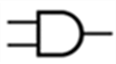 Porta Lógica - Logic Gate OR ou OU  ou +Porta Lógica - Logic Gate NAND (Não E)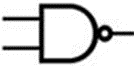 Desafio 5.2 – Tendo em conta a expressão  AB + a) Calcular o nº de saídas possíveis.b) Preencher a tabela de verdade.c) Desenhar o circuito no logisim. d) Desenhar o diagrama temporal. e) Conclusão.Resoluçãoa) Calcular o nº de saídas possíveis. Resposta 23=____b) Preencher a tabela de verdade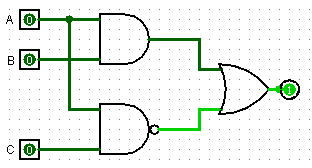 b) Desenhar o circuito no logisim.c) Desenhar o diagrama temporal.f) Conclusão. A saída será 0 quando para a expressão AB’C, em todos os outros casos a saída será 1.23=8EntradasEntradasEntradasSaídaAB + 23=8ABCABACS1000001120010011301000114011001151000011610101007110101181111101A00001111B00110011C01010101S11111011